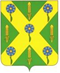 РОССИЙСКАЯ ФЕДЕРАЦИЯОРЛОВСКАЯ ОБЛАСТЬНОВОСИЛЬСКИЙ РАЙОННЫЙ СОВЕТ НАРОДНЫХ ДЕПУТАТОВРЕШЕНИЕ          27 декабря 2022 года                                                               №  85 - РС            г. НовосильОб отчете проверки  «Финансово-хозяйственной деятельности муниципального бюджетного дошкольного образовательного учреждения «Детский сад «Солнышко» г. Новосиль за 2020-2021  годы»   Заслушав и обсудив отчёт  председателя Контрольно-счетной палаты   о результатах  контрольного мероприятия «Проверка финансово-хозяйственной деятельности муниципального бюджетного дошкольного образовательного учреждения «Детский сад «Солнышко» г. Новосиль за 2020-2021  годы», Новосильский районный   Совет народных депутатов решил:Принять  отчёт Контрольно-счетной  палаты   о результатах  контрольного мероприятия  «Проверка   финансово-хозяйственной деятельности муниципального бюджетного дошкольного образовательного учреждения «Детский сад «Солнышко» г. Новосиль за 2020-2021  годы» к сведению.Контроль за исполнением принятого решения возложить на комиссию по бюджету, налогам и экономической реформе.           Председатель Новосильского       районного  Совета народных депутатов                                       Д.П.Сигачев             